新 书 推 荐中文书名：《如何做个好人:在任何可能的情况下，如何做出一个明确的回答》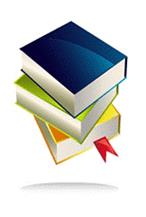 英文书名：HOW TO BE GOODA Definitive Answer for Exactly What to Do, In Every Possible Situation作    者：Michael Schur出 版 社：Simon&Schuster代理公司：Fletcher/ANA/Cindy Zhang页    数：待定出版时间：2021年4月代理地区：中国大陆、台湾审读资料：相关资料类    型：大众哲学内容简介：《怎样做个好人》对道德哲学的影响将会像《时间简史》对天体物理学的影响一样——只不过这本书中会有更多让你大笑的段子。就像舒尔创作的获奖电视剧《好地方》（the Good Place）（一个关于道德哲学和来生的半小时节目）一样，这本书将探讨成为一个好人意味着什么。我们如何判断“好的”行为和“坏的”行为?谁来决定？如果我们想要变得“更好”，我们该怎么做呢？舒尔将带领读者踏上一段2500年的伦理讨论之旅，他将探索伟大思想家对道德、正派和伦理行为的看法，并从当代哲学家那里获得帮助，以确保他的观点是正确的。他会对这些宏伟的概念进行解释和调侃，同时为我们应该如何行动制定路线，如果我们想成为好人，我们应该如何生活，如何做决定。作者简介：迈克尔·舒尔(Michael Schur)毕业于哈佛大学(Harvard University)，是一名屡获殊荣的电视剧创作者、制片人和编剧，他的作品包括广受好评的电视剧《好地方》(the Good Place)、《办公室》(the Office)、《公园与游憩》(Parks and Recreation)和《布鲁克林99》(Brooklyn Nine-Nine)。他和妻子J.J.菲尔宾以及两个孩子住在洛杉矶。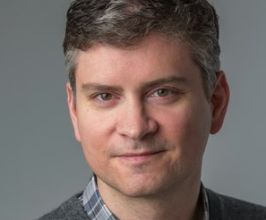 媒体评价:“我们所知道舒尔做的最棒的是他通过拥抱‘我们彼此亏欠对方的地方’来实行一种叫做‘好地方’的哲学理念。他将这种善良和希望投入世界。在一个许多人似乎都在积极努力走向一个更糟糕的世界的时代，看到那些只想让事情变得美好的人令人耳目一新……在他花了这么多时间研究伦理学之后，我认为我们都应该相信舒尔知道什么是对的。”---《媒体》（Medium）“很难有一档节目可以用来给世界性的问题提供解决方法，但《好地方》可以……当我们觉得这个世界就要崩溃了的时候，《好地方》提醒我们这个世界上还是有一些好地方的。”---《今日美国》（USA Today）谢谢您的阅读！请将回馈信息发至：张滢（Cindy Zhang)安德鲁·纳伯格联合国际有限公司北京代表处北京市海淀区中关村大街甲59号中国人民大学文化大厦1705室，100872电 话：010-82504506传 真：010-82504200Email:  Cindy@nurnberg.com.cn 网 址: http://www.nurnberg.com.cn 新浪微博：http://weibo.com/nurnberg 豆瓣小站：http://site.douban.com/110577/ 微信订阅号：安德鲁书讯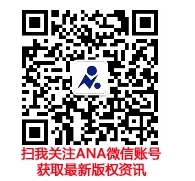 